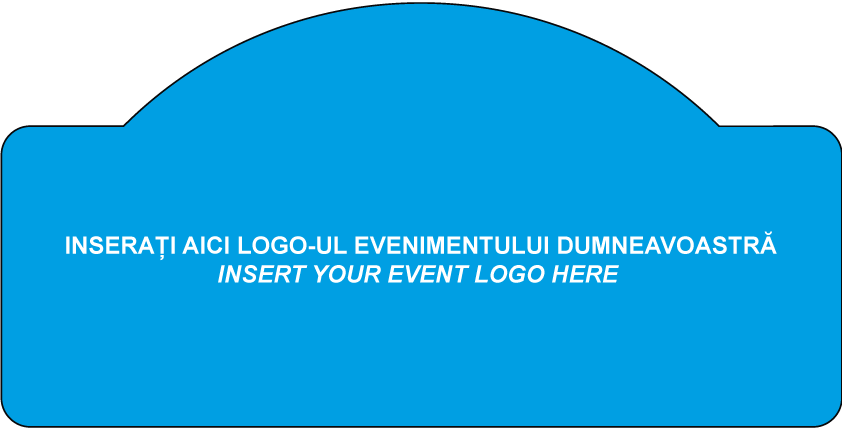 REGULAMENT PARTICULARSUPPLEMENTARY REGULATIONSCAMPIONATUL NAȚIONAL DE RALIURI BETANO - ETAPA [Nr.]BETANO NATIONAL RALLY CHAMPIONSHIP - [No] STAGE[NUMELE RALIULUI][Data][Date][Acest document este doar un model pentru crearea unui Regulament Particular. Încurajăm organizatorii să-și creeze propriile Regulamente Particulare, având acest document ca și model. Textele subliniate cu galben trebuie înlocuite cu datele specifice raliului]1. INTRODUCTION	61.1 Preamble	61.2 Length of Special Stages and Road Surface	61.3 Overall SS Distance and Total Distance of the Itinerary	62. ORGANISATION	72.1 Championships and titles for which the rally counts	72.2 Approvals	72.3 Organiser’s name, address and contact details	72.4 Honorary Organising Committee	72.5 Stewards of the Meeting	72.6 Delegates and Observers	82.7 Senior Officials	82.8 Officials	82.9 Location of Rally HQ and contact details	93. SCHEDULE AND LOCATIONS	94. ENTRIES	114.1 Closing date for entries	114.2 Entry procedure	114.3 Number of competitors accepted and vehicle classes	124.4 Entry fees	144.5 Payment	144.6 Entry fee refunds	155. INSURANCE COVER	156. ADVERTISING AND IDENTIFICATION	156.1 Obligatory organiser’s advertising	156.2 FRAS obligatory advertising	156.3 Advertising for the partners of the participating	157. TYRES	167.1 Regulations regarding tyres which may be used during the rally	167.2 Tyres for use on reconnaissance	167.3 Special requirements	167.4 Tyre quantities	168. FUEL AND REFFUELING	168.1 Regulations regarding fuel and refuelling during the rally	168.4 Environmental Mat	168.5 Fuel use	168.6 Remote Refuel Areas	179. RECONNAISANCE	179.1 Registration procedure	179.2 Specific regulations	179.3 Collection of tracking system	199.4 Return on Special Stages	1910. ADMINISTRATIVE CHECKS	1910.1 Documents to be presented	1910.2 Timetable	1911. SCRUTINEERING, SEALING AND MARKING	2011.1 Schedule and location	2011.2 Mandatory documents	2011.3 Mud flaps	2011.4 Windows	2011.5 Competitors safety equipment	2011.6 Noise level	2011.7 Installing the tracking system for rally cars	2012. OTHER PROCEDURES	2112.1 Medical and safety briefing	2112.2 Shakedown	2112.3 Ceremonial Start procedures and order	2212.4 Special procedures for the Service Park	2212.5 Remote Service Areas (Tyres or / and Lights)	2312.6 Tyre Warming Zone (TWZ)	2412.7 Start Order and interval	2412.8 Start procedure in Special Stages	2512.9 Super Special Stage	2512.10 Chicanes / Deviation	2612.11 Permitted early check-in / changing Time Cards	2712.12 Power Stage	2712.13 Parc Fermé	2712.14 Ceremonial Finish and rally finish	2812.15 Availability of participants	2812.16 Classifications	2812.17 Official time	2812.18 Special national procedures	2812.19 Emergency number	2812.20 Re-start after retirement	2813. IDENTIFICATION OF OFFICIALS	2814. PRIZES	2815. FINAL SCRUTINEERING, PROTESTS, APPEALS	3015.1 Post-Rally Scrutineering	3015.2 Protest deposit	3015.3 Appeal deposit	31APPENDIX 1 - ITINERARY	32APPENDIX 2 - RECONNAISSANCE SCHEDULE	33APPENDIX 3 - COMPETITORS RELATIONS OFFICER	33APPENDIX 4 - COMPETITION NUMBERS	34APPENDIX 5 - EXTRACT FROM FIA ISC APPENDIX L	34APPENDIX 6 - SHAKEDOWN GUEST STATEMENT	35APPENDIX 7, 8, etc. - AT THE ORGANISERS DISCRETION	361. INTRODUCERE	61.1 Preambul	61.2 Lungimea Probelor Speciale și Suprafața de Desfășurare	61.3 Lungimea Probelor Speciale și Lungimea Totală a Planului Orar	62. ORGANIZARE	72.1 Campionatele și titlurile pentru care contează raliul	72.2 Aprobări	72.3 Numele și adresa organizatorului, date de contact	72.4 Comitetul Onorific de Organizare	72.5 Colegiul Comisarilor Sportivi	72.6 Delegați și Observatori	82.7 Oficiali seniori	82.8 Oficiali	82.9  Locația comandamentului și date de contact (HQ)	93. PROGRAM ȘI LOCAȚII	94. ÎNSCRIERI	114.1 Data limită pentru înscrieri	114.2 Procedura de înscriere	114.3 Număr de concurenți acceptați și clase	124.4 Taxe de înscriere	144.5 Plata	144.6 Restituirea taxei de înscriere	155. ACOPERIRE DE ASIGURARE	156. PUBLICITATE ȘI IDENTIFICARE	156.1 Publicitatea obligatorie a organizatorului	156.2 Publicitatea obligatorie FRAS	156.3 Publicitate pentru partenerii echipajelor	157. ANVELOPE	167.1 Reglementările referitoare la anvelopele utilizate în timpul raliului	167.2 Anvelope folosite la recunoașteri	167.3 Cerințe speciale	167.4 Număr de anvelope	168. COMBUSTIBIL ȘI ALIMENTARE	168.1 Reglementările referitoare la combustibil și alimentare în timpul raliului	168.4 Prelata de protecție a mediului	168.5 Combustibil utilizat	168.6 Zone de Alimentare Îndepărtată	179. RECUNOAȘTERI	179.1 Procedura de înscriere	179.2 Reguli Specifice	179.3 Colectarea sistemelor de monitorizare	199.4 Întoarcerea pe Probele Speciale	1910. VERIFICĂRI ADMINISTRATIVE	1910.1 Documentele care trebuie prezentate	1910.2 Program	1911. VERIFICĂRI TEHNICE INIȚIALE, SIGILARE ȘI MARCARE	2011.1 Program și locație	2011.2 Documente obligatorii	2011.3 Apărătoare de noroi	2011.4 Geamuri	2011.5 Echipament de securitate pentru concurenți	2011.6 Nivel de zgomot	2011.7 Instalarea sistemului de monitorizare pentru automobilele de concurs	2012. ALTE PROCEDURI	2112.1 Briefing medical și de securitate	2112.2 Shakedown	2112.3 Proceduri și ordine pentru Start Festiv	2212.4 Proceduri speciale pentru Parcul de Service	2212.5 Zone de Service Îndepărtat (Anvelope sau / și Lumini)	2312.6 Zona de Încălzire a Anvelopelor (ZÎA)	2412.7 Ordinea de Start și intervalul	2412.8 Procedura de start în Probele Speciale	2512.9 Proba Super Specială	2512.10 Șicane / Devieri	2612.11 Pontare permisă în avans / schimbarea Carnetelor de Control	2712.12 Power Stage	2712.13 Parc Închis	2712.14 Sosirea Festivă și finalul raliului	2812.15 Disponibilitatea participanților	2812.16 Clasamente	2812.17 Ora oficială	2812.18 Proceduri speciale naționale	2812.19 Numărul de urgență al raliului	2812.20 Re-start după abandon	2813. IDENTIFICAREA OFICIALILOR	2814. PREMII	2815. VERIFICĂRI TEHNICE FINALE, CONTESTAȚII, RECURSURI	3015.1 Verificări Tehnice Finale	3015.2 Garanția pentru contestație	3015.3 Garanția pentru recurs	31ANEXA 1 - PLAN ORAR	32ANEXA 2 - PROGRAMUL RECUNOAȘTERILOR	33ANEXA 3 - OFIȚER RELAȚII CU CONCURENȚII	33ANEXA 4 - NUMERE DE CONCURS	34ANEXA 5 - EXTRACT DIN ANEXA L CSI	34ANEXA 6 - DECLARAȚIE INVITAT SHAKEDOWN	35ANEXA 7,8, etc. - LA DISCREȚIA ORGANIZATORULUI	361. INTRODUCTIONName of the rally:	[RALLY NAME]Date of the event:	[Date]1.1 PreambleThis rally will be run in compliance with the FIA International Sporting Code including appendices, the FIA Regional Rally Sporting Regulations including appendices, the WADA / NADA Codes, the FIA Anti-Doping Regulations, the FRAS National Rally Championship Sporting Regulations and the FRAS Technical Regulations for Historic Vehicles, as amended from time to time. The Romanian Road Traffic Regulations shall apply. Unless provided otherwise by these Supplementary Regulations, the provisions of the above Rules and Regulations shall apply.Modifications, amendments and / or changes to these Supplementary Regulations will be announced only by numbered and dated Bulletins (issued by the Organiser or the Stewards).The FIA Regional Rally Championships Sporting Regulations can be found at:https://www.fia.com/regulation/category/117The FRAS National Rally Championship can be found at:https://fras.ro/documente-categorie/regulamente/regulamente- cnr/The various documents will be written in Romanian and in English. In case of any discrepancy the Romanian text will be binding.1.2 Length of Special Stages and Road SurfaceLeg 1: Tarmac - [Length] km, Gravel - [Length] km Leg 2: Tarmac - [Length] km, Gravel - [Length] km1.3 Overall SS Distance and Total Distance of the ItineraryNumber of Legs:			[No]Number of Sections:			[No]Number of Special Stages:		[No]Total distance of the Itinerary: 		[Length] kmOverall length of Special Stages:	[Length] km2. ORGANISATION2.1 Championships and titles for which the rally countsBetano National Rally Championship (CNRB)Betano National Rally / [Tarmac or Gravel] Championship (CNRB / [T or G])Betano National Rally Championship for Historic Vehicles (CNRVIB)Rally Start Trophy (RST)National Rally Championship for Single Brand Cups2.2 ApprovalsOrganizer License: FRAS [No] / [Date]Organizing Visa: FRAS [No] / [Date]2.3 Organiser’s name, address and contact details Organiser:	[Organiser]Representative:	[Representative]Address:	[Address]City:		[City] Phone:		[Phone]E-mail:		[E-mail] Website:	[Website]2.4 Honorary Organising Committee[Name] - [Function][Name] - [Function][Name] - [Function][Name] - [Function][Name] - [Function][Name] - [Function]2.5 Stewards of the Meeting2.6 Delegates and Observers2.7 Senior Officials2.8 Officials* Functions and numbers may differ.2.9 Location of Rally HQ and contact details Name:		[Name] Street:		[Street]Address:	[Address]GPS:		[GPS]Phone:		[Phone] E-mail:		[E-mail]Rally HQ in operation:From [Date], at [Hour] until [Date], at [Hour].Service Park schedule:From [Date], at [Hour] until [Date], at [Hour].Digital Notice Board (DNB): [DNB]Official Notice Board (NB): [NB]Sportity: [Spority]3. SCHEDULE AND LOCATIONS* Each organiser is encouraged to develop their own rally schedule. However, they must include the following activities in the rally schedule, not necessarily in this order. It may also include other activities.Activities:Publication of Supplementary Regulations;Opening date for entries;Closing date for entries;Closing date for order of extra service in Service Park;Shakedown registration deadline;Publication of the Road Book;Publication of Entry List;Collection of tracking systems for reconnaissance, advertising and Road Book;Reconnaissance;Opening of the Media Centre;Opening of the Service Park;Pre-Rally Press Conference;Opening of the Rally Secretariat;Administrative Checks;Pick-up and installation of tracking systems for competition cars;Pre-Rally Scrutineering, sealing and marking of components;Medical and safety briefing;Publication of the Entry List with eligible starting cars;Publication of the Ceremonial Start Order;Ceremonial Start;Official Photo;Deadline for returning tracking systems for reconnaissance;Re-Scrutineering (before at each Leg);Shakedown;Publication of Leg 1 Start Order;Rally Start;Leg 1 Finish;Publication of Leg 2 Start Order;Leg 2 Start;Ceremonial Finish;Rally Finish;Post-Rally ScrutineeringPublication of the Provisional Classifications;Prize Giving Ceremony;Post-Rally Press Conference;4. ENTRIES4.1 Closing date for entriesSee schedule and locations (Art. 3 of the SR and Art. 23 of the CNRB Regulations). After this date and time, the entry platform will no longer give the opportunity to register for the rally, so no entries will be accepted for any reason. 4.2 Entry procedureEntries must be submitted in accordance with the provisions of Art. 22 and Art. 24 of the CNRB Regulations. See also Art. 3.8 and Art. 3.20 of the FIA ISC.Entries are made via https://inscrieri.racing.4.3 Number of competitors accepted and vehicle classes4.3.1 The number of competitors shall be limited to: [No]4.3.2 Eligible carsSee also Art. 12.2 (Additional Provisions) of the CNRB Regulations and Art.12.2 (Additional Provisions) of the FIA RRSR.4.4 Entry feesCrews:2700 RON / stage for RC2, RC2N, RC3, RGT and NAT11 Classes2200 RON / stage for RC4 and RC5 Classes1700 RON / stage for RC5N, SSV and NAT Classes 121000 RON / stage for Juniors (between 16 and 18 years old who are entered in a Single Brand Cup)1500 RON / stage for CNRVIB1200 RON / stage for Group A - Rally Start Trophy1800 RON / stage for Group B - Rally Start Trophy750 RON / stage for Juniors (between 16 and 18 years old who are entered in Class A1 - Rally Start Trophy)The entry fees for the Single Brand Cups are according to the Class in which the competition car is entered.Crews participating in both CNRB and CNRB / [T or G] will pay the entry fee according to the Class in which the rally car is entered plus 500 RON fee for CNRB / [T or G].All these fees include the GPS fee of 300 RON retained by FRAS.Teams:300 RON for a team of 2 crews600 RON for a team of 3 crews1200 RON for a team of 4 crews1500 RON for a team of 5 crewsShakedown:400 RON / Shakedown Time Card for each crew4.5 PaymentUpon submission of the Entry Form, competitors will receive a tax invoice for the entry fee. Competitors will pay the tax invoice received from the organizer and will send the proof of payment to the platform https://inscrieri.racing by [Date].4.6 Entry fee refundsThe entry fee shall be refunded in full:If the event does not take place;To crews whose Entry Form is rejected.The organiser may partially refund entry fees, if a competitor cannot take part in the event due to a duly proved case of force majeure.5. INSURANCE COVERAccording to Art. 21 of the CNRB Regulations.The insurance premium, paid by the organizer, guarantees the competitors coverage of any civil damage to third parties. The compensation premium is 130000 RON.6. ADVERTISING AND IDENTIFICATIONSee Appendix 4 of the SR.6.1 Obligatory organiser’s advertising[ADVERTISING]6.2 FRAS obligatory advertisingAccording to Art. 29.5 of the CNRB Regulations.6.3 Advertising for the partners of the participatingAll crews registered at the event will be able to organize sports advertising activities (tents, branding, sampling, hostess, autograph sessions, etc.) only in the area allocated within the Service Park.Rally locations: Start / Finish area, Prize Giving Ceremony, Press Conference Room, VIP area, Super Special Stage Start are exclusive locations for the organizer’s partners. Crews may organize sports advertising activities in these areas only with the written consent of the organizer (by contract). Otherwise, the organizer will sanction the crew with a fine of 2500 RON.The promotion of the crew partner in the form of commercial advertising (direct promotion of product, services, offers) without the written consent of the organizer (by contract), is interpreted as prohibited advertising and will be sanctioned by the organizer with a fine of 5000 RON.7. TYRES7.1 Regulations regarding tyres which may be used during the rallyCNRB, CNRB / [T or G]: According to Art. 13, Art. 14 and Art. 15 of the CNRB Regulations;CNRVIB: According to Art. 8.4 of the Technical Regulations for Historic Vehicles.7.2 Tyres for use on reconnaissance[You may complete "No restrictions." or may be regulations if necessary]7.3 Special requirements[You may complete "No restrictions." or may be regulations if necessary]7.4 Tyre quantitiesAccording to Art. 15 of the CNRB Regulations.8. FUEL AND REFFUELING8.1 Regulations regarding fuel and refuelling during the rallyCNRB, CNRB / [T or G]: According to Art. 61 and Art. 62 of the CNRB Regulations;CNRVIB: According to Art. 3.6 of the Technical Regulations for Historic Vehicles.8.2 Competitors may refuel only in the designated Refuelling Areas (RA) or at commercial fuel stations indicated in the Road Book.8.3 In order to access the Refuelling Area, all personnel involved in refuelling operations must wear clothing that provides adequate protection against fire and includes at least: long trousers, long-sleeved top, closed shoes, gloves and a balaclava.8.4 Environmental MatThe [organiser or crew] is responsible to protect the ground with an Environmental Mat which is composed of an absorbent upper part and an impermeable lower part.8.5 Fuel useAccording to Art. 62 of the CNRB Regulations.8.6 Remote Refuel Areas[There will be no Remote Refuel Areas]orIn Section [no] (between [location] and [location]) there will be a Remote Refuel Area.Location:	[Location]GPS: 		[GPS]9. RECONNAISANCEReconnaissance will be according to Art. 35 of the CNRB Regulations. The schedule for the reconnaissance is published in Appendix 2 of the SR.Competitors are required to use the monitoring system during reconnaissance. Failure to comply with the provisions of this paragraph shall be sanctioned in accordance with Annex VII of the CNRB Regulation.Any involvement of a crew in a road event or accident during reconnaissance will be reported immediately to the Competitor’s Relations Officer or to the emergency phone and may be sanctioned by the Clerk of the Course with a fine, exclusion or proposal to suspend the license.9.1 Registration procedureAll the details for the reconnaissance car can be filled in on the https://inscrieri.racing platform. These details must be entered in the platform by the start of the reconnaissance at the latest.Each car must be identified with a number of reconnaissance provided by the organizer. Cars used in the rally cannot be used for reconnaissance.Reconnaissance numbers to be fixed on the right side - front of the windshield and on the rear window. It is not allowed to detach these numbers during reconnaissance.Competitors are required to immediately notify the Rally Secretariat in case of change of the reconnaissance car. In this case, the platform must be updated with the new data.9.2 Specific regulationsDuring reconnaissance, the Romanian Road Traffic Regulations must be followed, including but not limited to speed limits. Please note that Special Stages will not be closed to traffic during reconnaissance.The maximum speed allowed for the reconnaissance of Special Stages and Shakedown are as follows:[speed limits - these may be in accordance with the Romanian Road Traffic Regulations or limitations imposed by the organiser; there may be different speed limits on individual Special Stages]These speed limits apply if no other speed restrictions are imposed on the road. These restrictions determine the maximum speed allowed. Additional limitations may be marked in the Road Book.Exceeding the speed limit during the reconnaissance for the Special Stages and for Shakedown will result in a penalty according to Art. 34.2 of the CNRB Regulations. The fine applies when the speeding has been for more than 10 seconds (in the case of tracking system measurements). Penalties are payable to FRAS until the publication of Leg 1 Start Order, under penalty of refusal to start.Other Romanian Road Traffic Regulations infringements during reconnaissance will incur a penalty applied by the Stewards according to Art. 34.3.4 of the CNRB Regulations.The amount of the fines will be unaltered by any fine imposed by the police. The fine will be doubled in case of a second offence committed during reconnaissance in the same rally.In the case of an infringement of the Romanian Road Traffic Regulations committed by a crew participating in the rally, the police officers or officials having noted the infringement should if possible, inform the offender thereof, in the same way as for normal road users.Should the police or the officials decide against stopping the driver in the wrong, they may nevertheless request the application of any penalties set out in the Romanian Road Traffic Regulations, subject to the following:That the notification of the infringement is made through official channels and in writing, before the posting of the Provisional Classification;That the statements are sufficiently detailed for the identity of the offending driver to be established beyond all doubt, and that the place and time of the offence are precise;That the facts are not open to various interpretations.9.3 Collection of tracking systemAll reconnaissance cars must be equipped with a tracking system. These systems will be collected according to Art. 3 of the SR (Schedule and locations).9.4 Return on Special Stages[It is strictly forbidden to return on Special Stages on the same road sector!]orAfter the first pass on [Special Stage], subject to strict observance of the rules imposed by the Romanian Road Traffic Regulations and strict monitoring by the monitoring system, it is approved to return to the same sector of the road at the start of Special Stage for the second reconnaissance pass (and the third in the case of Rally Start Trophy).10. ADMINISTRATIVE CHECKS10.1 Documents to be presentedIn the entry platform (https://inscrieri.racing), each driver and co-driver must electronically upload the following original and valid documents:Driver’s and co-driver’s competition license issued by FRAS and valid for the 2023 season;Driver’s and co-driver’s valid driver’s license (or proof of driving permit);Driver’s and co-driver’s Passport or Identity Card;ASN authorisation, for all foreign competitors;Completion of all details on the entry platform;Car registration papers: Vehicle Registration Certificate with valid Technical Inspection (PTI), valid Civil Auto Liability (CAL) policy;Self-declaration / rental contract, if the rally car is not personal property;Notarized statement from parents or legal guardians in the case of minor driver.10.2 TimetableDrivers and co-drivers who registered for a rally through the https://inscrieri. racing platform must report to the Administrative Checks according to the schedule published at Art. 3 of the SR, in order to present their valid driving licenses and sign the Entry Form in person.Fines for lateness to Administrative Checks are in accordance with Appendix VII of the CNRB Regulations.11. SCRUTINEERING, SEALING AND MARKING11.1 Schedule and locationSee Art. 3 of the SR (Schedule and locations). A detailed schedule will be published separately after the close of entries.The cars can be presented at the Pre-Rally Scrutineering by a representative of a team.The installation of the tracking system will be checked at the Pre-Rally Scrutineering.11.2 Mandatory documentsHomologation sheet;SOS / OK panels in A3 format;FRAS Technical Passport;Fuel tank and roll cage declaration of conformity.11.3 Mud flapsIt is [optional - for stages on tarmac or mandatory - for stages on tarmac or snow] to fit transverse mud flaps in conformity with the Art. 252.7.7of the ISC Appendix J.11.4 WindowsUse of tinted windows is not authorized in accordance with Art. 253.11 of the ISC Appendix J.11.5 Competitors safety equipmentAll items of clothing including helmets and FHR (Front Head Restraint) intended to be used, e.g., HANS devices, must be presented for scrutineering. They shall be checked for compliance with Appendix L, Chapter III.11.6 Noise levelAccording to Art. 18.3 of the CNRB Regulations.11.7 Installing the tracking system for rally carsThe monitoring system used in the rally cars will be installed, according to the instructions received from the GPS representative, before the Initial Technical Check (see Art. 3 of the RP). Once the tracking system is fully installed, the antenna and the cable between the antenna and the tracking system become the property of the driver and will not be uninstalled at each stage.For competitors participating under a One-Event license and whose rally car is not equipped with antenna and cable, the whole system will be installed before the Pre-Rally Scrutineering and will be returned at the end of the stage.Uninstalling of the monitoring systems, with the exception of the antenna and the cable between the antenna and the monitoring system, which belong to the driver, will be made in the [location] by the GPS representative.Both One Event licensed crews and annually licensed crews who do not finish the rally must return the monitoring system to the Rally HQ no later than [date] at [hour]. Loss, non-delivery or damage to equipment will incur a fine of 2500 RON, payable to FRAS.Note: Inside each competition car, in the co-driver’s area, 2 +/- cables (wires) must be prepared for powering the monitoring system. On these wires, Scrutineer will mount a plug to which the monitoring system will be connected. The power supply to the monitoring system does NOT have to be permanent, if the main contact is switched to the OFF position, the monitoring system will run on its own batteries.12. OTHER PROCEDURES12.1 Medical and safety briefing[Regulations and details - obligation, location, time]12.2 Shakedown12.2.1 ParticipantsOnly crews that have been admitted following Administrative Checks and Pre- Rally Scrutineering are allowed.Participation is possible only if all the regulations laid down for the Special Stages are respected (full advertising and identification, all approved clothing, etc.).12.2.2 PassesA maximum of [no] passes is allowed. [Crews wishing more than [no] passes will have to pay an additional Shakedown Time Card.]12.2.3 Location and date:Location:	[Location]Date:		[Date]Time:		[Time - common or divided]12.2.4 Shakedown Service Park[No separate Service Park will be set up for the Shakedown.]or[A separate Service Park will be set up for Shakedown, location, GPS, other requirements]12.2.5 GuestsDuring the Shakedown the passenger (co-driver) seat in the competition car can be occupied by any person (guest) provided they are at least 16 years old. For persons (guests) who are under 18 years of age on the date of the Shakedown, a notarized power of attorney from their parents or guardians is also required.Any passenger (guest) on board the car during Shakedown who is not entered for the rally must have signed a disclaimer (Appendix 6 of the SR), which will be handed to the TC Shakedown marshals.12.3 Ceremonial Start procedures and order[Regulations and details - obligation, location, time, other requirements]12.4 Special procedures for the Service Park12.4.1 Location[Location, Address, GPS]12.4.2 Service Park Manager[Responsible - contact]12.4.3 Allocation of service spaceIn the main Service Park, an area of at least [area] will be provided by the organizer for each crew. The allocation of additional space is made according to the available space. The request must be sent within the deadline mentioned in Art. 3 of the SR.The positioning of the crews in the Service Park will be done according to a map published on the Digital Notice Board and following the indications of the organizer.Near the Service Park, the organizer will create an Auxiliary Park for trailer parking. It is forbidden to park the trailers inside the Service Park or in any other location that could confuse traffic in the area. The organizer may propose to the Clerk of the Course the sanctioning of crews who do not comply with this rule.The trailers must be parked in the Auxiliary Park, as follows: [Location, Address, GPS]12.4.4 Speed limitAccording to Art. 57.4 of the CNRB Regulations.12.4.5 BehaviourAccess to the Service Park is allowed only for competition cars and for technical vehicles identified by the “Service” and / or “Auxiliary” badges distributed by FRAS when the licenses are issued.It is forbidden to damage the surface of the Service Park. It is forbidden to fix tents in nails, screws or other materials that can damage the surface. The crew is responsible for any damage to the asphalt surface in the assigned area.Under each competition car, a waterproof and hydrocarbon-resistant foil must be placed on a sufficiently large surface at all times during service operations.Service operations will NOT lead to permanent and avoidable damage.Refuelling is only allowed in the Refuelling Area.Absurd or intentional behaviour against environmental protection is particularly damaging to the image of motor sport and will be punished, even if there are no specific regulations.After the rally, the Service Park must be handed over in its original condition. Crews are responsible for removing waste and used fluids.All violations will be recorded in a Report issued by the Organising Director (including photo and / or video material) and will lead to sanctions according to Appendix VII of the CNRB Regulations. All financial penalties will be paid to the organiser.12.5 Remote Service Areas (Tyres or / and Lights)[There will be no Remote Service Areas according to Art. 60 of the CNRB Regulations.]orIn Leg [no] there will be a Remote Service Areas according to Art. 60 of the CNRB Regulations.Location:	[Location]GPS: 		[GPS]12.6 Tyre Warming Zone (TWZ)[There will no Tyre Warming Zones according to Art. 44.4 of the CNRB Regulations.]orFor the [SS Name] Special Stages there will be Tyre Warming Zone according to Art. 44.4 of the CNRB Regulations.Article 44.4 of the CNRB Regulations is amended as follows:[SS no - SS Name]:The distance between TC and Start is [length] m;Interval between TC and Start is [time] minutes.[SS no - SS Name]:The distance between TC and Start is [length] m;Interval between TC and Start is [time] minutes.12.7 Start Order and interval12.7.1 Leg 1FIA and / or FRAS priority drivers, in order of Overall Classification;Other drivers in order of Special Stage performance coefficient, Rally Start Trophy drivers will be interspersed with other drivers according to their Special Stage performance coefficient;Drivers of the National Rally Championship for Historic Vehicles.Drivers who are not found in the FRAS rankings, respectively of Special Stage performance coefficient will be positioned by the Clerk of the Course.A representative of the Rally Department will participate in the setting of the Starting Order together with the Clerk of the Course.12.7.2 Leg 2The Start Order for Leg 2 (including Rally Start Trophy drivers) shall be based of classification after [Special Stage], excluding time penalties on the road sections. The drivers of the National Rally Championship for Historic Vehicles shall follow, in order of classification after [Special Stage], excluding time penalties on the road sections.For safety reasons, the Clerk of the Course may change the Start Order for Leg 2.12.7.3 Start intervalMinimum [time] minute.12.8 Start procedure in Special StagesAt the start of each Special Stage a clock with a digital LED display will be showing the hour, minute, second and two arrays of green and red LEDs. The display will be connected to a GPS / GSM equipment, with satellite connection, to synchronize all time equipment on the Special Stages.12.9 Super Special Stage12.9.1 The Super Special Stage will take place on a [street / dedicated or other location], where the running surface is [surface].12.9.2 The crews will check-in at TC [no] and will wait for the start in SS [no] at the officials’ instructions, after the previous competitors have cleared the route. The route is considered completed after passing all the milestones on the [Super Special Stage] map. [may change depending on the specifics of the rally]12.9.3 Competitors are solely responsible for respecting the indicated route and number of laps. In case of exceeding the number of laps or lengthening the route, the time taken into account will be the time completed, including extra laps. [may change depending on the specifics of the rally]12.9.4 If fewer laps are run or if the route is shortened, the lowest time in class achieved under normal conditions plus 10 seconds penalty will be awarded. [may change depending on the specifics of the rally]12.9.5 Starting procedure for Super Special Stage [may change depending on the specifics of the rally]After the competition car is lined up on the starting line, the starter will start a countdown on the starting clock, starting at the 15th second, with the background light being red. (Fig. 12.9.5.1).From the moment the clock reaches 00 seconds and the start light turns green, you can start (Fig. 12.9.5.2).The start minute, which is entered in the Time Card, to calculate the stage time, will be the minute following the actual start minute. It will be entered in the Time Card by the marshal at the Stop point.If unforeseen events occur after the countdown has started, the Start marshal will stop the countdown, which means the start will be delayed for the competitor on the start line. The procedure will resume at a later time.The difference between the finish time and the actual start time will be taken into account for the calculation of the Super Special Stage time.12.10 Chicanes / Deviation[No chicanes / deviations will be placed]orAs a safety measure, chicanes will be placed on the [Special Stage (Radio [no] - km [length])].The chicanes are made of straw bales, which will be placed according to Fig. 12.10.1, with a distance of 10 m between rows.A marshal will be appointed as judge of facts to report to the Clerk of the Course all cars that have touched the chicane. Incorrect passing through the chicane will be penalized by the Clerk of the Course, based on the report of the fact judge.If an element of the chicane has been displaced from its original position and prevents the passage of the next competitors, the Clerk of the Course may assign the competitors concerned another time on the Special Stage.Penalties for chicanesAccording to Appendix VII of the CNRB Regulations.12.11 Permitted early check-in / changing Time CardsThe competitors can check-in in advance without penalty in the following TC:[mention the TC where early-check in is allowed]The Time Cards will be handed / changed in the following TC:[mention the TC where the Time Cards will be handed / changed]12.12 Power Stage[mention the SS and the length of the Power Stage]12.13 Parc FerméLocation: 	[Location][other regulations, if necessary]12.14 Ceremonial Finish and rally finish[Regulations and details - participants, location, time, other requirements]The rally ends at TC [no].12.15 Availability of participantsParticipants who park their vehicles in the Parc Fermé upon passing the finish line, must remain available by phone until the final classification has been posted.12.16 ClassificationsThe official final classification will not be distributed after the event.Final results will be published on the rally website on the digital display panel [website].12.17 Official timeOfficial time used during the rally will be [GMT+3 (EEST) or GMT+2 (EET)].12.18 Special national procedures[You may complete "No restrictions." or may be regulations if necessary]12.19 Emergency number+40 744 390 01912.20 Re-start after retirementAccording to Art. 54 of the CNRB Regulations.13. IDENTIFICATION OF OFFICIALSCompetitors Relations Officer:	Red vest with inscriptionScrutineers:			Black vest with textHeads of Post:			Blue vestChiefs of Special Stage:		Red vest with textMarshals:			Yellow vestTimekeeper:			Yellow vest14. PRIZESAt the end the rally, the following Classifications will be published and awarded in the following order:National Rally Championship for Historic VehiclesDacia Revival Classification: If at least 3 crews are entered for the stage, 1st, 2nd and 3rd places are awarded, otherwise no prize is awarded;Classes Classification (A1+B1+C1; A2+B2+C2; A3+B3+C3; A4+B4+C4; A5): If at least 3 crews are entered for the stage for each class, 1st, 2nd and 3rd places are awarded, otherwise the class is no awarded;Groups Classification (I1; I2; I3): If at least 3 crews are entered for the stage for each group, 1st, 2nd and 3rd places are awarded, otherwise the group is no awarded;Overall Historic Vehicles Classification: If at least 3 crews are entered for the stage, 1st, 2nd and 3rd places are awarded, otherwise only 1st place is awarded.Rally Start TrophyJuniors Classification: If at least 3 crews are entered for the stage, 1st, 2nd and 3rd places are awarded, otherwise only 1st place is awarded;Class A1 Classification: If at least 3 crews are entered for the stage, 1st, 2nd and 3rd places are awarded, otherwise only 1st place is awarded;Class A2 Classification: If at least 3 crews are entered for the stage, 1st, 2nd and 3rd places are awarded, otherwise only 1st place is awarded;Group A (2WD) Classification: If at least 3 crews are entered for the stage, 1st, 2nd and 3rd places are awarded, otherwise only 1st place is awarded;Group B (4WD) Classification: If at least 3 crews are entered for the stage, 1st, 2nd and 3rd places are awarded, otherwise only 1st place is awarded.National Rally ChampionshipJuniors Classification: If at least 3 crews are entered for the stage, 1st, 2nd and 3rd places are awarded, otherwise only 1st place is awarded;Rookies Classification: If at least 3 crews are entered for the stage, 1st, 2nd and 3rd places are awarded, otherwise only 1st place is awarded;Single Brand Cups Classifications: Cups and prizes are at the discretion of the organisers of the Single Brand Cups and will be provided by the organiser of each cup;RWD Classification: If at least 3 crews are entered for the stage, 1st, 2nd and 3rd places are awarded, otherwise only 1st place is awarded;FWD Classification: If at least 3 crews are entered for the stage, 1st, 2nd and 3rd places are awarded, otherwise only 1st place is awarded;SSV Classification: If at least 3 crews are entered for the stage, 1st, 2nd and 3rd places are awarded, otherwise only 1st place is awarded;Class NAT12 Classification: If at least 3 crews are entered for the stage, 1st, 2nd and 3rd places are awarded, otherwise only 1st place is awarded;Class NAT11 Classification: If at least 3 crews are entered for the stage, 1st, 2nd and 3rd places are awarded, otherwise only 1st place is awarded;Class RC5N Classification: If at least 3 crews are entered for the stage, 1st, 2nd and 3rd places are awarded, otherwise only 1st place is awarded;Class RC5 Classification: If at least 3 crews are entered for the stage, 1st, 2nd and 3rd places are awarded, otherwise only 1st place is awarded;Class RC4 Classification: If at least 3 crews are entered for the stage, 1st, 2nd and 3rd places are awarded, otherwise only 1st place is awarded;Class RC3 Classification: If at least 3 crews are entered for the stage, 1st, 2nd and 3rd places are awarded, otherwise only 1st place is awarded;Class RC2N Classification: If at least 3 crews are entered for the stage, 1st, 2nd and 3rd places are awarded, otherwise only 1st place is awarded;Class RC2 Classification: If at least 3 crews are entered for the stage, 1st, 2nd and 3rd places are awarded, otherwise only 1st place is awarded;Teams Classification: If at least 3 teams are entered for the stage, 1st, 2nd and 3rd places are awarded, otherwise no prize is awarded;General Classification for the National Rally Championship / [Tarmac or Gravel]: 1st, 2nd and 3rd places are awarded;General Classification for the National Rally Championship: 1st, 2nd and 3rd places are awarded.The OPEN Classification for the National Rally Championship is not awarded.The Power Stage Classification is not awarded.15. FINAL SCRUTINEERING, PROTESTS, APPEALS15.1 Post-Rally ScrutineeringLocation and time: According to Art. 3 of the SR (Schedule and locations)Any crews required to undergo Post-Rally Scrutineering must immediately follow the instruction of the responsible officials, even if this prevents them from proceeding to one or more Time Controls (TC). The complete original FIA homologation sheet and other necessary certifications must be available for final scrutineering. A representative of the competitor as well as mechanics with the appropriate tools (in case of dismantling) must be present at the Post-Rally Scrutineering.15.2 Protest depositThe protest deposits are as follows:a) For sporting protest (Clerk of the Course Notification and / or Stewards’ Decision): 1200 RON;b) For technical protest:For a component: 3000 RON;For a subsystem: 6000 RON;For the entire car: 17.500 RON.15.3 Appeal depositThe deposits for appeal are as follows:For appeals to the Competitions Department: 2500 RON;For appeals to the Disciplinary Department: 2500 RON;For appeals to the Appeals Department: 3500 RON.All protests and / or appeals must be lodged in accordance with Art. 13 and Art. 15 of the ISC and, where applicable, with the FRAS Judicial and Disciplinary Rules.1. INTRODUCERENumele raliului:		[NUMELE RALIULUI]Data competiției:	[Data]1.1 PreambulAcest raliu se desfășoară în conformitate cu Codul Sportiv Internațional FIA (CSI) inclusiv anexele, Regulamentul pentru Raliuri Regionale FIA (RRSR) inclusiv anexele, Codurile WADA / NADA, Regulamentele FIA Anti- Doping, Regulamentul Sportiv al Campionatului Național de Raliuri FRAS și Regulamentul Tehnic pentru Vehicule Istorice FRAS, așa cum sunt acestea periodic modificate. Se aplică reglementările Codului Rutier Român. Cu excepția cazului în care acest Regulament Particular stipulează altceva, se aplică prevederile regulilor și regulamentelor de mai sus.Modificările, completările și / sau schimbările aduse prezentului Regulament Particular vor fi anunțate numai prin Buletine numerotate și datate (emise de Organizator sau de Comisarii Sportivi).Regulamentul Sportiv al Campionatelor Regionale de Raliuri FIA poate fi accesat la: https://www.fia.com/regulation/category/117Regulamentul Sportiv al Campionatului Național de Raliuri FRAS poate fi accesat la: https://fras.ro/documente-categorie/regulamente/regulamente- cnr/Documentele vor fi redactate în limba română și în limba engleză. În caz de neconcordanță, textul în limba română va fi cel decisiv.1.2 Lungimea Probelor Speciale și Suprafața de DesfășurareZiua 1: Asfalt - [Lungime] km, Macadam - [Lungime] km Ziua 2: Asfalt - [Lungime] km, Macadam - [Lungime] km1.3 Lungimea Probelor Speciale și Lungimea Totală a Planului OrarNumărul de Zile:			[Nr.]Numărul de Secțiuni:			[Nr.]Numărul de Probe Speciale:		[Nr.]Lungimea totală a Planului Orar:		[Lungime] km Lungimea totală a Probelor Speciale:	[Lungime] km2. ORGANIZARE2.1 Campionatele și titlurile pentru care contează raliulCampionatul Național de Raliuri Betano (CNRB)Campionatul Național de Raliuri / [Asfalt sau Macadam] Betano (CNRB / [A sau M])Campionatul Național de Raliuri pentru Vehicule Istorice Betano (CNRVIB)Trofeul Rally Start (TRS)Campionatul Național de Raliuri pentru Cupe Mono Marcă2.2 AprobăriLicență de organizator: FRAS [Nr.] / [Data]Permis de organizare: FRAS [Nr.] / [Data]2.3 Numele și adresa organizatorului, date de contact Organizator:	[Organizator]Reprezentant:	[Reprezentant]Adresa:		[Adresa]Oraș:		[Oraș]Telefon:	[Telefon]E-mail:		[E-mail]Site web:	[Site web]2.4 Comitetul Onorific de Organizare[Nume] - [Funcția][Nume] - [Funcția][Nume] - [Funcția][Nume] - [Funcția][Nume] - [Funcția][Nume] - [Funcția]2.5 Colegiul Comisarilor Sportivi2.6 Delegați și Observatori2.7 Oficiali seniori2.8 Oficiali* Funcțiile și numărul acestora pot diferi.2.9  Locația comandamentului și date de contact (HQ)Nume:		[Locația]Strada:		[Strada]Adresa:		[Adresa]GPS:		[GPS]Telefon:	[Telefon]E-mail:		[E-mail]Program Comandament:De [Data], ora [Ora] până [Data], ora [Ora].Program Parc de Service:De [Data], ora [Ora] până [Data], ora [Ora].Panoul de afișaj digital (PAD): [PAD]Panou oficial de afișaj (PA): [PA]Sportity: [Sportity]3. PROGRAM ȘI LOCAȚII* Fiecare organizator este încurajat să-și dezvolte propriul program al raliului. Cu toate acestea trebuie să includă în programul raliului următoarele activități, nu neapărat în această ordine. De asemenea, poate include și alte activități.Activități:Publicarea Regulamentului Particular;Deschiderea înscrierilor;Închiderea înscrierilor;Data limită pentru solicitare de spațiu suplimentar în Parcul de Service;Data limită pentru înscriere la Shakedown;Publicarea Road Book-ului;Publicarea Listei de Înscrieri;Colectarea sistemelor de monitorizare pentru recunoașteri, colante și Road Book;Recunoașteri;Deschiderea Centrului Media;Deschiderea Parcului de Service;Conferința de Presă Inițială;Deschiderea Secretariatului Raliului;Verificări Administrative;Colectarea și montarea sistemelor de monitorizare pentru automobilele de concurs;Verificări Tehnice Inițiale, sigilare și marcare;Briefing medical și de securitate;Publicarea Listei de Înscrieri cu automobilele eligibile de start;Publicarea Ordinii pentru Startul Festiv;Start Festiv;Fotografia Oficială;Timp limită pentru predarea sistemelor de monitorizare pentru recunoașteri;Reverificări tehnice (înainte de fiecare Zi);Shakedown;Publicarea Ordinii de Start pentru Ziua 1;Start Raliu;Sosire Ziua 1;Publicarea Ordinii de Start pentru Ziua 2;Start Ziua 2;Sosire Festivă;Final Raliu;Verificări Tehnice Finale;Publicarea Clasamentelor Provizorii;Festivitatea de Premiere;Conferința de Presă Finală.4. ÎNSCRIERI4.1 Data limită pentru înscrieriVezi programul și locațiile (Art. 3 din RP și Art. 23 din Regulament CNRB). După această dată și oră, platforma de înscrieri nu va mai da posibilitatea de înscriere la raliu, astfel, nu se mai acceptă nicio înscriere, indiferent de motiv.4.2 Procedura de înscriereÎnscrierile trebuie transmise conform prevederilor Art. 22 și Art. 24 din Regulament CNRB. De asemenea, vedeți Art. 3.8 și Art. 3.20 din CSI FIA.Înscrierile se fac prin platforma https://inscrieri.racing.4.3 Număr de concurenți acceptați și clase4.3.1 Numărul maxim de înscriși este limitat la: [Nr.]4.3.2 Automobile eligibileVedeți, de asemenea, Art. 12.2 (Prevederi Suplimentare) din Regulamentul CNRB și Art. 12.2 (Additional Provisions) din RRSR FIA4.4 Taxe de înscriereEchipaje:2700 RON / etapă pentru Clasele RC2, RC2N, RC3, RGT și NAT112200 RON / etapă pentru Clasele RC4 și RC51700 RON / etapă pentru Clasele RC5N, SSV și NAT121000 RON / etapă pentru Juniori (între 16 și 18 ani care sunt înscriși într-o Cupă Mono Marcă)1500 RON / etapă pentru CNRVIB1200 RON / etapă pentru Grupa A - Trofeul Rally Start1800 RON / etapă pentru Grupa B - Trofeul Rally Start750 RON / etapă pentru Juniori (între 16 și 18 ani care sunt înscriși la Clasa A1 - Trofeul Rally Start)Taxele de înscriere pentru Cupele Mono Marcă sunt în conformitate cu Clasa în care este înscris automobilul de concurs.Echipajele participante atât în CNRB cât și în CNRB / [A sau M] vor achita taxa de înscriere în conformitate cu Clasa în care este înscris automobilul de concurs plus 500 RON taxa pentru CNRB /  [A sau M].Toate aceste taxe includ și taxa GPS în valoare de 300 RON reținută de FRAS.Echipe:300 RON pentru echipă formată din 2 echipaje600 RON pentru echipă formată din 3 echipaje1200 RON pentru echipă formată din 4 echipaje1500 RON pentru echipă formată din 5 echipajeShakedown:400 RON / Carnet de Shakedown pentru fiecare echipaj4.5 PlataDupă trimiterea Cererii de Înscriere, concurenții vor primi factura fiscală aferentă taxei de înscriere. Concurenții vor achita factura fiscală primită de la organizator și vor încărca dovada achitării pe platforma https://inscrieri.racing până cel târziu [Data].4.6 Restituirea taxei de înscriereTaxa de înscriere va fi rambursată integral:Dacă evenimentul nu are loc;Echipajelor a căror Cerere de Înscriere este respinsă.Organizatorul poate rambursa parțial taxele de înscriere, dacă un concurent nu poate participa la eveniment din cauza unui caz de forță majoră dovedit în mod corespunzător.5. ACOPERIRE DE ASIGURAREConform Art. 21 din Regulamentul CNRB.Prima de asigurare, achitată de organizator, garantează concurenților acoperirea eventualelor pagube civile față de terțe persoane. Prima de despăgubire este în valoare de 130000 RON.6. PUBLICITATE ȘI IDENTIFICAREVezi Anexa 4 din RP.6.1 Publicitatea obligatorie a organizatorului [PUBLICITATE]6.2 Publicitatea obligatorie FRASConform Art. 29.5 din Regulamentul CNRB.6.3 Publicitate pentru partenerii echipajelorToate echipajele înscrise la eveniment vor putea organiza activități de publicitate sportivă (cort, branding, sampling, hostess, sesiuni de autografe, etc.) numai în zona alocată în cadrul Parcului de Service.Locațiile raliului: Zona de Start / Sosire, Festivitatea de Premiere, Sala de Conferințe de Presă, zona VIP, Start Proba Super Specială sunt locații exclusive pentru partenerii organizatorului. Echipajele pot organiza activități de publicitate sportivă în aceste zone doar cu acordul scris al organizatorului (prin contract). În caz contrar, organizatorul va sancționa echipajul cu amendă de 2500 RON.Promovarea partenerului echipajelor sub formă de publicitate comercială (promovare directă produs, servicii, oferte) fără acordul scris al organizatorului (prin contract), se interpretează ca și publicitate interzisă și va fi sancționată de către organizator cu amendă de 5000 RON.7. ANVELOPE7.1 Reglementările referitoare la anvelopele utilizate în timpul raliuluiCNRB, CNRB / [A sau M]: Conform Art. 13, Art. 14 și Art. 15 din Regulamentul CNRB;CNRVIB: Conform Art. 8.4 din Regulamentul Tehnic pentru Vehicule Istorice.7.2 Anvelope folosite la recunoașteri[Se poate completa ”Fără restricții.” sau se pot reglementa, dacă este necesar]7.3 Cerințe speciale[Se poate completa ”Fără restricții.” sau se pot reglementa, dacă este necesar]7.4 Număr de anvelopeConform Art. 15 din Regulamentul CNRB.8. COMBUSTIBIL ȘI ALIMENTARE8.1 Reglementările referitoare la combustibil și alimentare în timpul raliuluiCNRB, CNRB / [A sau M]: Conform Art. 61 și Art. 62 din Regulamentul CNRB;CNRVIB: Conform Art. 3.6 din Regulamentul Tehnic pentru Vehicule Istorice.8.2 Concurenții pot alimenta numai în Zonele de Alimentare (ZA) stabilite sau în stațiile de alimentare comerciale indicate în Road Book.8.3 Pentru a avea acces în Zona de Alimentare, toți membrii implicați în operațiunile de alimentare trebuie să poarte îmbrăcăminte care să asigure o protecție adecvată împotriva incendiilor și care să includă cel puțin: pantaloni lungi, bluză cu mânecă lungă, încălțăminte închisă, mănuși și cagulă.8.4 Prelata de protecție a mediului[Organizatorul sau echipajul] este responsabil pentru protejarea solului cu o prelată de protecție a mediului, care este compusă dintr-o parte superioară absorbantă și o parte inferioară impermeabilă.8.5 Combustibil utilizatConform Art. 62 din Regulamentul CNRB.8.6 Zone de Alimentare Îndepărtată[Nu vor exista Zone de Alimentare Îndepărtată]sauÎn Secțiunea [nr] (între [locație] și [locație]) va exista Zonă de Alimentare Îndepărtată.Locația:		[Locația]GPS:		[GPS]9. RECUNOAȘTERIRecunoașterile se vor desfășura în conformitate cu Art. 35 din Regulamentul CNRB. Programul recunoașterilor este publicat în Anexa 2 din RP.Concurenții sunt obligați să folosească sistemul de monitorizare în timpul recunoașterilor. Nerespectarea prevederilor acestui aliniat se sancționează conform Anexei VII din Regulamentul CNRB.Orice implicare a unui echipaj într-un eveniment rutier sau accident în timpul recunoașterilor va fi raportată imediat Ofițerului Relații cu Concurenții sau la telefonul de urgență și poate fi sancționată de către Directorul de Concurs cu amendă, excludere sau propunere de suspendare a licenței.9.1 Procedura de înscriereToate detaliile pentru automobilul de recunoaștere se completează pe platformahttps://inscrieri.racing. Aceste detalii trebuie introduse în platformă până, cel târziu, la startul recunoașterilor.Fiecare automobil trebuie identificat cu un număr de recunoașteri furnizat de organizator. Automobilele utilizate în raliu nu pot fi folosite pentru recunoașteri.Numerele pentru recunoașteri trebuie fixate în partea dreapta - față a parbrizului și pe luneta spate. Nu este permisă dezlipirea acestor numere în timpul recunoașterilor.Concurenții sunt obligați să anunțe imediat Secretariatul Raliului în cazul schimbării mașinii de recunoașteri. În acest caz trebuie actualizat în platformă cu noile date.9.2 Reguli SpecificeÎn timpul recunoașterilor, trebuie respectat Codul Rutier Român, inclusiv, dar nu limitat doar la aceasta, limitele de viteză. Vă rugăm să rețineți că Probele Speciale nu vor fi închise traficului în timpul recunoașterilor.Viteza maxim admisă pentru recunoașterile Probelor Speciale și pentru Shakedown sunt următoarele:[limitele de viteză - acestea pot fi în conformitate cu Codul Rutier Român sau limitări impuse de organizator; pot exista limite de viteză diferite pe anumite Probe Speciale]Aceste limite de viteză se aplică în cazul în care pe drum nu sunt instituite alte restricții de viteză. Aceste restricții determină viteza maximă admisă. Limitări suplimentare pot fi marcate în Road Book.Depășirea limitei de viteză în timpul recunoașterilor pentru Probele Speciale și pentru Shakedown va duce la aplicarea unei penalizări conform Art. 34.2 din Regulamentul CNRB. Amenda se aplică atunci când depășirea de viteză a fost pe o durată mai mare de 10 secunde (în cazul măsurătorilor sistemelor de monitorizare). Penalizările se achită către FRAS până la publicarea Ordinii de Start pentru Ziua 1, sub sancțiunea refuzului startului.Alte încălcări ale Codului Rutier Român în timpul recunoașterilor vor atrage o penalizare aplicată de Comisarii Sportivi conform Art. 34.3.4 din Regulamentul CNRB.Cuantumul amenzilor nu va fi modificat de nicio amendă aplicată de poliție. Amenda se va dubla în cazul unei a doua abateri comise în timpul recunoașterilor în cadrul aceluiași raliu.În cazul unei încălcări a Codului Rutier Român comise de un echipaj participant la raliu, ofițerii de poliție sau oficialii raliului care au constatat încălcarea ar trebui, dacă este posibil, să informeze contravenientul cu privire la aceasta, în același mod ca și în cazul participanților la trafic obișnuiți.În cazul în care poliția sau oficialii raliului decid să nu-l oprească pe contravenient, aceștia pot totuși să solicite aplicarea sancțiunilor prevăzute în Codul Rutier Român, sub rezerva următoarelor:Notificarea infracțiunii să fie făcută pe căi oficiale și în scris, înainte de afișarea Clasamentelor Provizorii;Procesul Verbal să fie suficient de detaliat pentru ca identitatea pilotului contravenient să fie stabilită fără niciun dubiu, iar locul, data și ora infracțiunii să fie precise;Faptele să nu fie susceptibile de interpretări diferite.9.3 Colectarea sistemelor de monitorizareToate automobilele de recunoașteri trebuie echipate cu un sistem de monitorizare. Aceste sisteme vor fi colectate conform Art. 3 din RP (Program și locații).9.4 Întoarcerea pe Probele Speciale[Este strict interzisă întoarcerea pe Probele Speciale pe același sector de drum!]sauDupă prima trecere pe [Proba Specială], sub rezerva respectării stricte a regulilor impuse de Codul Rutier Român și stricta monitorizare prin sistemul de monitorizare, se aprobă revenirea pe același sector de drum la startul Probei Speciale pentru a doua trecere pentru recunoaștere (și a treia în cazul Trofeului Rally Start).10. VERIFICĂRI ADMINISTRATIVE10.1 Documentele care trebuie prezentateÎn platforma de înscrieri (https://inscrieri.racing) fiecare pilot și co-pilot va încărca electronic următoarele documente originale și valabile:Licența pilotului și a co-pilotului emisă de FRAS și valabilă pentru sezonul 2023;Permisul de conducere valid al pilotului și al co-pilotului (sau dovada cu drept de circulație);Pașaportul sau Cartea de Identitate a pilotului și co-pilotului;Autorizația ASN, pentru toți concurenții străini;Completarea tuturor informațiilor din platforma de înscrieri;Actele automobilului de concurs: Certificat de Înmatriculare având Inspecția Tehnică Periodică (ITP) valabilă, polița de Răspundere Civilă Auto (RCA) valabilă;Declarație pe propria răspundere / contract de închiriere, dacă automobilul de concurs nu este proprietate personală.Declarație notarială din partea părinților sau tutorilor în cazul piloților minori.10.2 ProgramPiloții și co-piloții care s-au înscris la un raliu prin platforma https://inscrieri.racing, trebuie să se prezinte la Verificările Administrative conform programului de la Art. 3 din RP, pentru a prezenta fizic permisele de conducere și pentru a semna Cererea de Înscriere în original.Amenzile pentru întârzierea la Verificările Administrative sunt în conformitate cu Anexa VII din Regulamentul CNRB.11. VERIFICĂRI TEHNICE INIȚIALE, SIGILARE ȘI MARCARE11.1 Program și locațieVezi Art. 3 din RP (Program și locații). O programare detaliată va fi publicată separat după închiderea înscrierilor.Automobilele pot fi prezentate la Verificările Tehnice Inițiale de un reprezentant al echipei.Instalarea sistemului de monitorizare se va verifica la Verificările Tehnice Inițiale.11.2 Documente obligatoriiFișa de omologare;Panouri SOS / OK în format A3;Pașaportul Tehnic FRAS;Declarația de conformitate a rezervorului de combustibil și a roll cage-ului.11.3 Apărătoare de noroiEste [opțională - pentru etapele desfășurate pe asfalt sau obligatorie - pentru etapele desfășurate pe macadam sau zăpadă] montarea de apărători de noroi transversali în conformitate cu Art. 252.7.7 din Anexa J CSI.11.4 GeamuriUtilizarea geamurilor nuanțate nu este autorizată în conformitate cu Art. 253.11 din Anexa J CSI.11.5 Echipament de securitate pentru concurențiToate articolele de îmbrăcăminte, inclusiv căștile de protecție și FHR (Front Head Restraint) care urmează să fie utilizate, de exemplu dispozitivele HANS, trebuie prezentate pentru control. Se verifică dacă acestea sunt conforme cu Anexa L, Capitolul III.11.6 Nivel de zgomotConform Art. 18.3 din Regulamentul CNRB.11.7 Instalarea sistemului de monitorizare pentru automobilele de concursSistemul de monitorizare utilizat la automobilele de concurs se va monta, conform instrucțiunilor primite din partea reprezentantului GPS, înainte de Verificarea Tehnică Inițială (vezi Art. 3 din RP). Odată ce sistemul de monitorizare este montat complet, antena și cablul dintre antenă și sistemul de monitorizare devin proprietatea pilotului și nu se vor mai demonta la fiecare etapă.Pentru concurenții care participă în baza unei licențe One-Event și a căror automobil de concurs nu este echipat cu antena și cablul, întreg sistemul va fi montat înainte de Verificarea Tehnică Inițială și va fi predat la finalul etapei.Demontarea sistemelor de monitorizare, cu excepția antenei și a cablului dintre antenă și sistemul de monitorizare, care aparțin pilotului, se va face în ultima [locația], de către reprezentantul GPS.Atât echipajele cu licență One Event, cât și echipajele licențiate anual care nu termină raliul trebuie să returneze sistemul de monitorizare la Comandament până cel târziu [data], la ora [ora]. Pierderea, nepredarea sau deteriorarea echipamentului va atrage o amendă de 2500 RON, achitată către FRAS.Notă: În interiorul fiecărui automobil de concurs, în zona co-pilotului, trebuie să fie pregătite 2 cabluri (fire) +/- pentru alimentarea sistemului de monitorizare. Pe aceste fire Comisarii Tehnici vor monta o mufă la care se va cupla sistemul de monitorizare. Alimentarea sistemului de monitorizare NU trebuie să fie permanentă, în cazul comutării contactului general în poziția OFF sistemul de monitorizare va funcționa în baza acumulatorilor proprii.12. ALTE PROCEDURI12.1 Briefing medical și de securitate[Reglementare și detalii - obligativitate, locație, ora]12.2 Shakedown12.2.1 ParticipanțiSunt permise doar echipajele care au fost admise în urma Verificărilor Administrative și Verificărilor Tehnice Inițiale.Participarea este posibilă doar cu respectarea tuturor regulilor prevăzute pentru Probele Speciale (publicitate și identificare completă, toate articolele de îmbrăcăminte omologate, etc.).12.2.2 TreceriSunt admise maxim [nr.] treceri. [Echipajele care doresc mai mult de [nr.]  treceri vor achita încă un Carnet de Shakedown].12.2.3 Locație și dată:Locație:		[Locație]Data:		[Data]Program:	[Program - comun sau divizat]12.2.4 Parc de Service Shakedown[Nu se va amenaja un Parc de Service distinct pentru Shakedown.]sau[Se va amenaja un Parc de Service distinct pentru Shakedown, locație, GPS, alte cerințe]12.2.5 InvitațiÎn timpul Shakedown-ului locul pasagerului (co-pilotului) din automobilul de concurs poate fi ocupat de către orice persoană (invitat) cu condiția de a avea vârsta de minim 16 ani împliniți. Pentru persoanele (invitații) care au sub 18 ani împliniți la data Shakedown-ului este obligatorie și o procură notarială din partea părinților sau tutorilor.Orice pasager (invitat) aflat în automobilul de concurs în timpul Shakedown-ului și care nu este înscris la raliul respectiv trebuie să semneze o declarație pe propria răspundere (Anexa 6 din RP), care va fi predată arbitrilor din CO Shakedown.12.3 Proceduri și ordine pentru Start Festiv[Reglementare și detalii - obligativitate, locație, ora, alte cerințe]12.4 Proceduri speciale pentru Parcul de Service12.4.1 Locație[Locație, Adresă, GPS]12.4.2 Responsabil Parc de Service[Responsabil - contact]12.4.3 Alocarea spațiului de serviceÎn Parcul de Service principal, o suprafață de minim [spațiu] va fi asigurată de organizator pentru fiecare echipaj. Alocarea de spațiu suplimentar se face în funcție de spațiul disponibil. Cererea trebuie trimisă în termenul precizat în Art. 3 din RP.Amplasarea echipajelor în Parcul de Service se va face conform unui plan afișat publicat la Panoul de Afișaj Digital și respectând indicațiile organizatorului.În apropierea Parcului de Service organizatorul va crea un Parc Auxiliar pentru parcarea platformelor. Este interzisă parcarea platformelor în incinta Parcului de Service sau în oricare altă locație care ar putea încurca traficul din zonă. Organizatorul poate propune Directorului de Concurs sancționarea echipajelor care nu respectă această regulă.Platformele trebuie obligatoriu parcate în Parcul Auxiliar, după cum urmează: [Locație, Adresă, GPS]12.4.4 Limită de vitezăConform Art. 57.4 din Regulamentul CNRB.12.4.5 ComportamentAccesul în Parcul de Service este permis numai pentru automobilele de concurs și pentru autovehiculele tehnice identificate prin ecusoanele ”Service” și / sau ”Auxiliar” distribuite de către FRAS odată cu eliberarea licențelor.Este interzisă deteriorarea suprafeței Parcului de Service. Este interzisă fixarea corturilor în cuie, șuruburi sau alte materiale care pot strica suprafața. Echipajul este responsabil pentru orice deteriorare a suprafeței asfaltului din zona atribuită.Sub fiecare automobil de concurs trebuie amplasată o folie impermeabilă și rezistentă la hidrocarburi, pe o suprafață suficient de mare, tot timpul când se efectuează operațiuni de service.Operațiunile de service NU vor duce la daune permanente și evitabile.Alimentarea este permisă numai în zona prevăzută pentru alimentare.Comportamentul absurd sau intenționat, împotriva protecției mediului dăunează în mod deosebit imaginii motor sportului și va fi pedepsit, chiar dacă nu există reglementări specifice.După raliu, Parcul de Service trebuie să fie predat în starea inițială. Echipajele sunt responsabile pentru îndepărtarea deșeurilor și a fluidelor uzate.Toate abaterile vor fi consemnate într-un Raport emis de către Directorul Organizatoric (conținând și materiale foto și / sau video) și vor duce la sancțiuni conform Anexei VII din Regulamentul CNRB. Toate sancțiunile financiare vor fi achitate organizatorului.12.5 Zone de Service Îndepărtat (Anvelope sau / și Lumini)[Nu vor exista Zone de Service Îndepărtat în conformitate cu Art. 60 din Regulamentul CNRB]sauÎn Ziua [nr] vor exista Zone de Service Îndepărtat în conformitate cu Art. 60 din Regulamentul CNRB.Locația:		[Locația]GPS:		[GPS]12.6 Zona de Încălzire a Anvelopelor (ZÎA)[Nu vor exista Zone de Încălzire a Anvelopelor în conformitate cu Art. 44.4 din Regulamentul CNRB.]sauPentru Probele Speciale [Nume] vor exista Zone de Încălzire a Anvelopelor conform Art. 44.4 din Regulamentul CNRB.Art. 44.4 din Regulamentul CNRB se completează cu:[PS nr. - Nume]:Distanța dintre CO și Start este de [lungime] m;Intervalul dintre CO și Start este de [timp] minute.[PS nr. - Nume]:Distanța dintre CO și Start este de [lungime] m;Intervalul dintre CO și Start este de [timp] minute.12.7 Ordinea de Start și intervalul12.7.1 Ziua 1Piloții prioritari FIA și / sau FRAS, în ordinea Clasamentului General;Ceilalți piloți în ordinea coeficientului de performanță pe Probele Speciale, piloții Trofeului Rally Start vor fi intercalați cu ceilalți piloți, în funcție de coeficientul de performanță pe Probele Speciale;Piloții Campionatului Național de Raliuri pentru Vehicule Istorice.Piloții care nu se regăsesc în clasamentele FRAS, respectiv în coeficientul de performanță pe Probele Speciale vor fi poziționați de către Directorul de Concurs.La stabilirea Ordinii de Start alături de Directorul de Concurs va participa și un reprezentant al Comisiei de Raliuri.12.7.2 Ziua 2Ordinea de Start pentru Ziua 2 (inclusiv pentru piloții Trofeului Rally Start) se va stabili în baza clasamentului de după [Proba Specială], excluzând penalizările de timp de pe sectoarele de legătură. Urmează piloții din Campionatul Național de Raliuri pentru Vehicule Istorice, în ordinea clasamentului de după [Proba Specială], excluzând penalizările de timp de pe sectoarele de legătură.Directorul de Concurs poate modifica din considerente de securitate Ordinea de Start pentru Ziua 2.12.7.3 Intervalul de startMinim [timp] minut.12.8 Procedura de start în Probele SpecialeLa startul fiecărei Probe Speciale va exista un ceas cu afișaj digital cu LED care arată ora, minutul, secunda și două matrice de leduri verzi și roșii. Afișajul va fi conectat la un echipament GPS / GSM, cu conexiune la satelit, pentru sincronizarea tuturor echipamentelor de timpi de pe Probele Speciale.12.9 Proba Super Specială12.9.1 Proba Super Specială se va desfășura pe un circuit [stradal / dedicat sau altă locație], unde suprafața de rulare este [suprafața].12.9.2 Echipajele vor ponta în CO [nr.] și vor aștepta startul în PS [nr.] la indicațiile oficialilor, după ce concurenții anteriori au eliberat traseul. Traseul se consideră încheiat după parcurgerea tuturor reperelor din harta [Proba Super Specială]. [se poate modifica în funcție de particularitățile raliului]12.9.3 Concurenții sunt singurii responsabili pentru respectarea traseului indicat și al numărului de ture. În cazul depășirii numărului de ture sau a lungirii traseului, timpul luat în calcul va fi timpul realizat, inclusiv turele suplimentare. [se poate modifica în funcție de particularitățile raliului]12.9.4 În cazul în care se parcurg mai puține ture sau în cazul scurtării traseului, se va acorda cel mai slab timp din clasă realizat în condiții normale plus 10 secunde penalizare. [se poate modifica în funcție de particularitățile raliului]12.9.5 Procedura de start pentru Proba Super Specială [se poate modifica în funcție de particularitățile raliului]După ce automobilul de concurs va fi aliniat pe linia de start, arbitrul din start va declanșa numărătoare inversă pe ceasul de start, începând cu secunda 15, lumina de fundal fiind roșie. (Fig. 12.9.5.1).Din momentul în care ceasul ajunge la secunda 00 și lumina de start devine verde se poate lua startul (Fig. 12.9.5.2).Minutul de start, care se trece în Carnetul de Control pentru calcularea timpului de etapă, va fi minutul următor minutului de start efectiv. Acesta va fi trecut în Carnetul de Control de către arbitrul din Stop.În cazul în care apar evenimente neprevăzute după declanșarea numărătorii inverse, arbitrul de Start va opri numărătoarea, acest lucru însemnând amânarea startului pentru concurentul aflat pe linia de start. Procedura se va relua la un moment ulterior.Pentru calcularea timpului realizat pe Proba Super Specială se va lua în calcul diferența dintre timpul de sosire și cel efectiv de start.12.10 Șicane / Devieri[Nu vor fi amplasate șicane / devieri]sau Ca măsură de securitate, pe [Proba Specială (Radio [nr.] - km [lungime])] vor fi amplasate șicane.Șicanele de sunt alcătuite din baloți de paie, care vor fi amplasați conform Fig. 12.10.1, cu o distanță de 10 m între rânduri.Un arbitru va fi desemnat judecător de fapte pentru a semnala Directorului de Concurs toate automobilele care au atins șicana. Trecerea incorectă prin șicană va fi penalizată de către Directorul de Concurs, pe baza raportului judecătorului de fapte.Dacă un element al șicanei a fost deplasat din poziția originală și împiedică trecerea concurenților următori, Directorul de Concurs poate atribui concurenților în cauză un alt timp pe Proba Specială.Penalizări pentru șicaneConform Anexei VII din Regulamentul CNRB.12.11 Pontare permisă în avans / schimbarea Carnetelor de ControlConcurenții pot ponta în avans fără penalizare în următoarele CO:[menționați CO unde este permisă pontarea în avans]Carnetele de Control vor fi înmânate / schimbate în următoarele CO:[menționați CO unde Carnetele de Control vor fi înmânate / schimbate]12.12 Power Stage[menționați PS și lungimea Power Stage]12.13 Parc ÎnchisLocație:		[Locație][alte reglementări, dacă este necesar]12.14 Sosirea Festivă și finalul raliului[Reglementare și detalii - participanți, locație, ora, alte cerințe]Raliul se termină în CO [nr.].12.15 Disponibilitatea participanțilorParticipanții care își parchează autovehiculele în Parcul Închis după trecerea liniei de sosire trebuie să rămână disponibili prin telefon până la publicarea clasamentului final.12.16 ClasamenteClasamentele finale oficiale nu vor fi distribuite după eveniment.Clasamentele finale vor fi publicate pe site-ul raliului pe panoul de afișaj digital [site web].12.17 Ora oficialăOra oficială folosită în timpul raliului va fi [GMT+3 (EEST) sau GMT+2 (EET)].12.18 Proceduri speciale naționale[Se poate completa ”Fără restricții.” sau se pot reglementa, dacă este necesar]12.19 Numărul de urgență al raliului+40 744 390 01912.20 Re-start după abandonConform Art. 54 din Regulamentul CNRB.13. IDENTIFICAREA OFICIALILORRelații cu Concurenții:	Vestă roșie cu inscripțieComisari Tehnici:	Vestă neagră cu textȘefi de Post:		Vestă albastrăȘefi Probe Speciale:	Vestă roșie cu textArbitri:			Vestă galbenăCronometrori:		Vestă galbenă14. PREMIILa finalul raliului se vor publica și premia următoarele clasamente, în următoarea ordine:Campionatul Național de Raliuri pentru Vehicule IstoriceClasament Dacia Revival: Dacă sunt înscrise minim 3 echipaje la etapă, se premiază locurile 1, 2 și 3, în caz contrar nu se premiază;Clasament Clase (A1+B1+C1; A2+B2+C2; A3+B3+C3; A4+B4+C4; A5): Dacă sunt înscrise minim 3 echipaje la etapă pentru fiecare clasă, se premiază locurile 1, 2 și 3, în caz contrar, clasa respectivă nu se premiază;Clasament Grupe (I1; I2; I3): Dacă sunt înscrise minim 3 echipaje la etapă pentru fiecare grupă, se premiază locurile 1, 2 și 3, în caz contrar, grupa respectivă nu se premiază;Clasament General Vehicule Istorice: Dacă sunt înscrise minim 3 echipaje la etapă, se premiază locurile 1, 2 și 3, în caz contrar se premiază doar locul 1.Trofeul Rally StartClasament Juniori: Dacă sunt înscrise minim 3 echipaje la etapă, se premiază locurile 1, 2 și 3, în caz contrar se premiază doar locul 1;Clasament Clasa A1: Dacă sunt înscrise minim 3 echipaje la etapă, se premiază locurile 1, 2 și 3, în caz contrar se premiază doar locul 1;Clasament Clasa A2: Dacă sunt înscrise minim 3 echipaje la etapă, se premiază locurile 1, 2 și 3, în caz contrar se premiază doar locul 1;Clasament Grupa A (2RM): Dacă sunt înscrise minim 3 echipaje la etapă, se premiază locurile 1, 2 și 3, în caz contrar se premiază doar locul 1;Clasament Grupa B (4RM): Dacă sunt înscrise minim 3 echipaje la etapă, se premiază locurile 1, 2 și 3, în caz contrar se premiază doar locul 1.Campionatul Național de RaliuriClasament Juniori: Dacă sunt înscrise minim 3 echipaje la etapă, se premiază locurile 1, 2 și 3, în caz contrar se premiază doar locul 1;Clasament Debutanți: Dacă sunt înscrise minim 3 echipaje la etapă, se premiază locurile 1, 2 și 3, în caz contrar se premiază doar locul 1;Clasamente Cupe Mono Marcă: Cupele și premiile sunt la latitudinea organizatorilor de Cupe Mono Marcă și vor fi asigurate de organizatorul fiecărei cupe;Clasament RWD: Dacă sunt înscrise minim 3 echipaje la etapă, se premiază locurile 1, 2 și 3, în caz contrar se premiază doar locul 1;Clasament FWD: Dacă sunt înscrise minim 3 echipaje la etapă, se premiază locurile 1, 2 și 3, în caz contrar se premiază doar locul 1;Clasament SSV: Dacă sunt înscrise minim 3 echipaje la etapă, se premiază locurile 1, 2 și 3, în caz contrar se premiază doar locul 1;Clasament Clasa NAT12: Dacă sunt înscrise minim 3 echipaje la etapă, se premiază locurile 1, 2 și 3, în caz contrar se premiază doar locul 1;Clasament Clasa NAT11: Dacă sunt înscrise minim 3 echipaje la etapă, se premiază locurile 1, 2 și 3, în caz contrar se premiază doar locul 1;Clasament Clasa RC5N: Dacă sunt înscrise minim 3 echipaje la etapă, se premiază locurile 1, 2 și 3, în caz contrar se premiază doar locul 1;Clasament Clasa RC5: Dacă sunt înscrise minim 3 echipaje la etapă, se premiază locurile 1, 2 și 3, în caz contrar se premiază doar locul 1;Clasament Clasa RC4: Dacă sunt înscrise minim 3 echipaje la etapă, se premiază locurile 1, 2 și 3, în caz contrar se premiază doar locul 1;Clasament Clasa RC3: Dacă sunt înscrise minim 3 echipaje la etapă, se premiază locurile 1, 2 și 3, în caz contrar se premiază doar locul 1;Clasament Clasa RC2N: Dacă sunt înscrise minim 3 echipaje la etapă, se premiază locurile 1, 2 și 3, în caz contrar se premiază doar locul 1;Clasament Clasa RC2: Dacă sunt înscrise minim 3 echipaje la etapă, se premiază locurile 1, 2 și 3, în caz contrar se premiază doar locul 1;Clasament Echipe: Dacă sunt înscrise minim 3 echipe la etapă, se premiază locurile 1, 2 și 3, în caz contrar acest clasament nu se premiază;Clasament General pentru Campionatul Național de Raliuri / [Asfalt sau Macadam]: Se premiază locurile 1, 2 și 3;Clasament General pentru Campionatul Național de Raliuri: Se premiază locurile 1, 2 și 3.Clasamentul OPEN pentru Campionatul Național de Raliuri nu se premiază.Clasamentul Power Stage nu se premiază.15. VERIFICĂRI TEHNICE FINALE, CONTESTAȚII, RECURSURI15.1 Verificări Tehnice FinaleLocație și oră: Conform Art. 3 din RP (Program și locații)Orice echipaj care este selectat pentru Verificarea Tehnică Finală trebuie să urmeze imediat instrucțiunile oficialilor responsabili, chiar dacă acest lucru îl împiedică să ponteze la unul sau mai multe Controale Orare (CO). Fișa de omologare FIA originală completă și alte certificate necesare trebuie să fie disponibile pentru Verificarea Tehnică Finală. Un reprezentant al concurentului, precum și mecanici cu uneltele corespunzătoare (în cazul demontării) trebuie să fie prezenți la Verificarea Tehnică Finală.15.2 Garanția pentru contestațieGaranțiile pentru contestații sunt următoarele:a) Pentru contestații pe linie sportivă (Notificare a Directorului de Concurs și / sau Decizie a Comisarilor Sportivi): 1200 RON;b) Pentru contestații tehnice:Pentru un reper: 3000 RON;Pentru un subansamblu: 6000 RON;Pentru tot automobilul: 17.500 RON.15.3 Garanția pentru recursGaranțiile pentru recurs sunt următoarele:Pentru recursuri la Comisia de Competiții: 2500 RON;Pentru recursuri la Comisia de Disciplină: 2500 RON;Pentru recursuri la Comisia de Apel: 3500 RON.Toate contestațiile și / sau recursurile trebuie depuse în conformitate cu prevederile Art. 13 și Art. 15 din CSI și, dacă este cazul, cu Regulamentul Judiciar și Disciplinar al FRAS.APPENDIX 1 - ITINERARYANEXA 1 - PLAN ORAR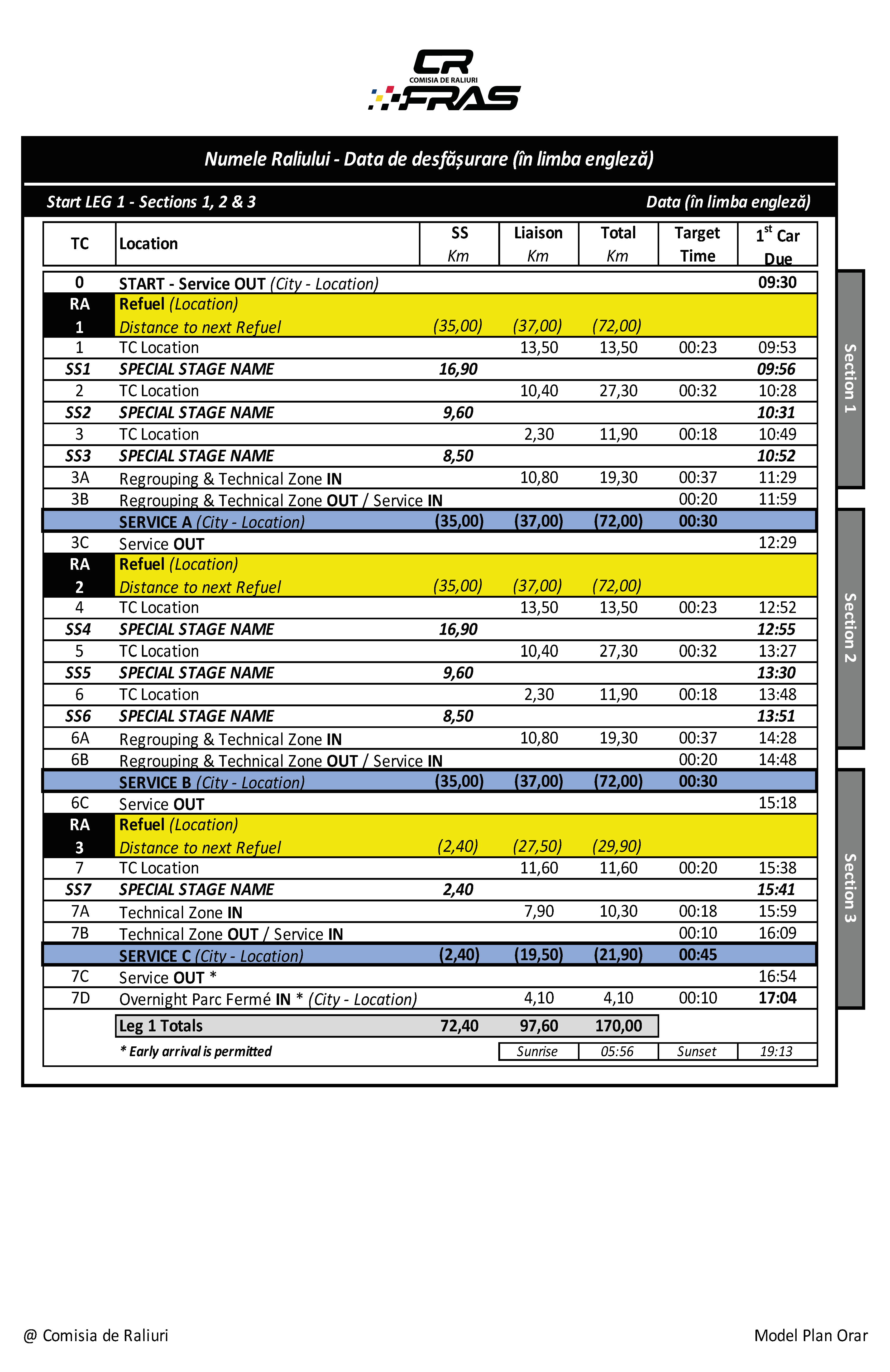 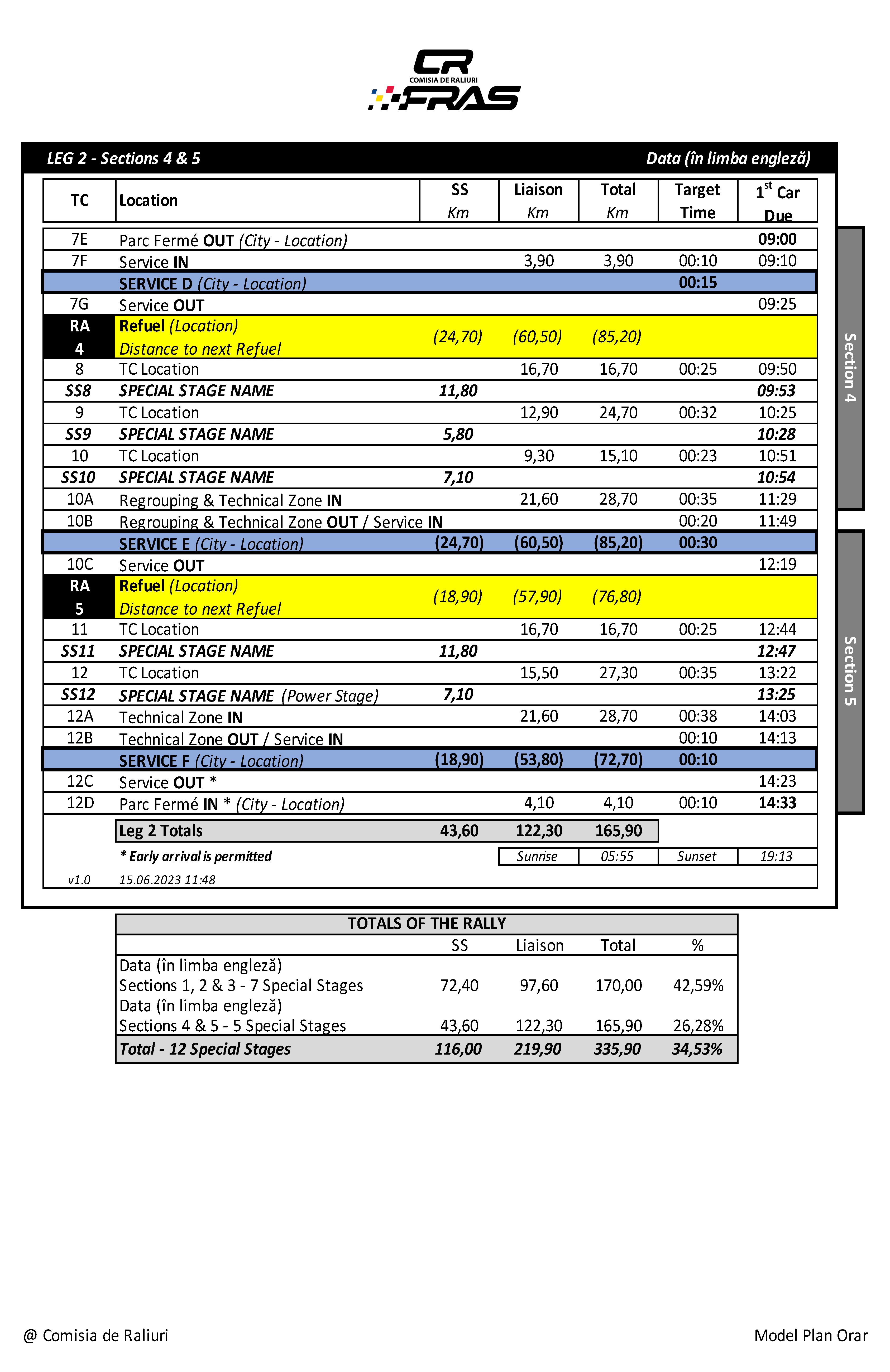 APPENDIX 2 - RECONNAISSANCE SCHEDULEANEXA 2 - PROGRAMUL RECUNOAȘTERILORAPPENDIX 3 - COMPETITORS RELATIONS OFFICERANEXA 3 - OFIȚER RELAȚII CU CONCURENȚIIInsert Reconnaissance ScheduleInserați Programul RecunoașterilorInsert name, photo, phone number and languages spoken Inserați Numele, fotografia, numărul de telefon și limbile vorbiteAPPENDIX 4 - COMPETITION NUMBERSANEXA 4 - NUMERE DE CONCURSAPPENDIX 5 - EXTRACT FROM FIA ISC APPENDIX LANEXA 5 - EXTRACT DIN ANEXA L CSIAccording to Art. 27 and Art. 28 of the CNRB Regulations.Conform Art. 27 și Art. 28 din Regulamentul CNRB.Regulamentele actualizate pot fi accesate la adresa:The up-to-date regulations can be found at:Capitolul III, pagina 19Chapter III, page 19https://www.fia.com/regulation/category/123Lista TehnicăTechnical Listhttps://www.fia.com/regulation/category/761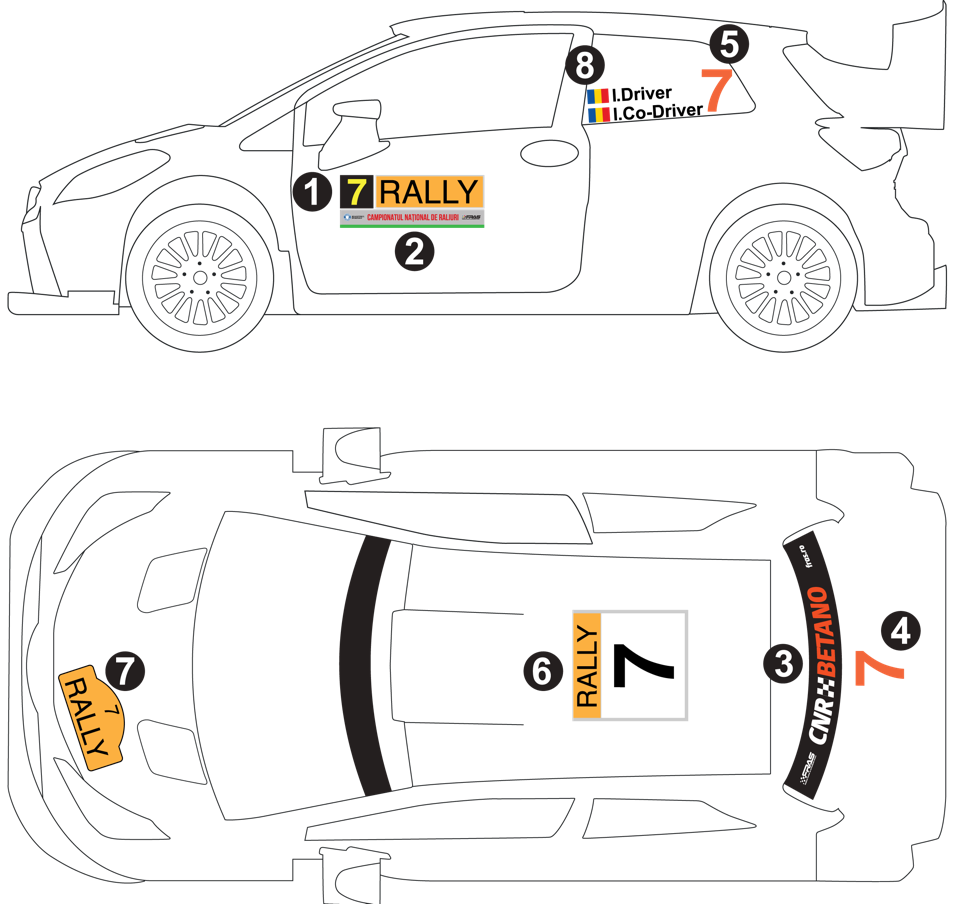 Regulamentele actualizate pot fi accesate la adresa:The up-to-date regulations can be found at:Capitolul III, pagina 19Chapter III, page 19https://www.fia.com/regulation/category/123Lista TehnicăTechnical Listhttps://www.fia.com/regulation/category/761APPENDIX 6 - SHAKEDOWN GUEST STATEMENTANEXA 6 - DECLARAȚIE INVITAT SHAKEDOWNInsert Shakedown Guest Statement Inserați Declarația pentru Invitat ShakedownAPPENDIX 7, 8, etc. - AT THE ORGANISERS DISCRETIONANEXA 7,8, etc. - LA DISCREȚIA ORGANIZATORULUI